FICHE CANDIDATURE AU PRIX DE L’ÉLÈVE-INGÉNIEURE MAGHREB DE L’ANNÉE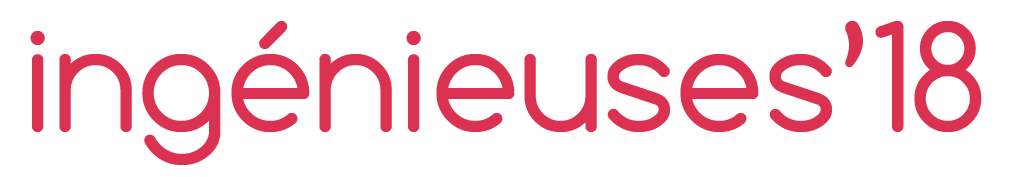 RAPPEL : Le prix de l’élèveingénieure récompensera une étudiante dont le parcours académique et les ambitions professionnelles constituent des exemples pour les plus jeunes générations. Critères de sélection :L’élève-ingénieure Maghreb de l’année devra justifier d’un bon parcours scolaire dans une école d’ingénieur-e-s tunisien,  ou algérien membre de l’Agence universitaire de la Francophonie.L’élèveingénieure de l’année devra également justifier de la réalisation de stages ou d’expériences en apprentissage de qualité qui dessinent les premières étapes de sa future carrière.Elle devra exposer, via un texte d’une demi-page à une page maximum, sa vision de l’égalité femmes-hommes (nécessité, travail accompli, progrès à réaliser, etc.), des stéréotypes de genre, de l’orientation des jeunes filles (st-elle sexuée ? elon quels critères ? Existe-t-il des métiers de « femmes » et des métiers d’ « hommes », pourquoi ?)Elle devra impérativement joindre à cette fiche candidature son CV à jour.Tout investissement dans une association de valorisation des filières et des métiers de l’ingénieur-e et/ou de promotion de l’égalité femmes-hommes sera considéré comme un atout.L’objectif de ce prix est de démontrer que l’ingénierie est accessible à toutes et de valoriser le parcours d’étudiantes qui s’épanouissent dans leurs choix académiques, professionnels et personnels. La présente fiche de candidature est à retourner complétée à maghreb@auf.org, accompagnée d’un curriculum vitae à jour, le tout au format PDF. Pour toute question ou renseignement complémentaire, merci de contacter Delphine Duverger, de mission communication, formation et société à la CDEFI par email (ingenieuses@cdefi.fr ou par téléphone 01 85 65 25 21).La date limite de dépôt des candidatures est fixée au 8 mars 2018. FICHE DE CANDIDATURE :Nom et prénom de l’élève-ingénieure :Nom de l’établissement :Activités extra-scolaires (investissement associatif, loisirs, passions, :Votre exposé d’une demi-page à une page maximum sur l’égalité femmes-hommes, les stéréotypes de genre et l’orientation des jeunes filles :Vos coordonnées :Nom / Prénom …………………….......................................................................................Année d’études ………………………………………………………………………………….Tél …………………………………..	ail …………………………………………………..CONTACT Delphine DUVERGER Chargée de mission communication, formation et sociétéingenieuses@cdefi.frTéléphone +33 (0)1 85 65 25 21La cérémonie de remise de prix se tiendra à Paris le 18 mai 2018. Les nominé-e-s pour chacun des prix seront informé-e-s par email fin avril. 